(для жюри)Команде предлагается дорисовать дорожный знак согласно заданию. Каждый правильный рисунок – 1 балл.(для команд)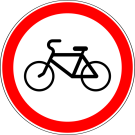 Велосипедное движение запрещено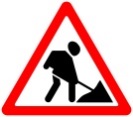 Ремонтные работы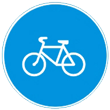 Велосипедная дорожка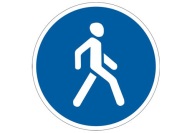 Пешеходная дорожка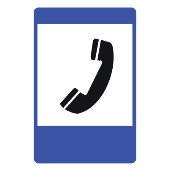 Телефон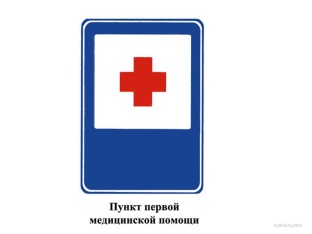 Пункт первой медицинской помощи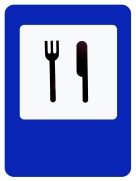 Пункт питания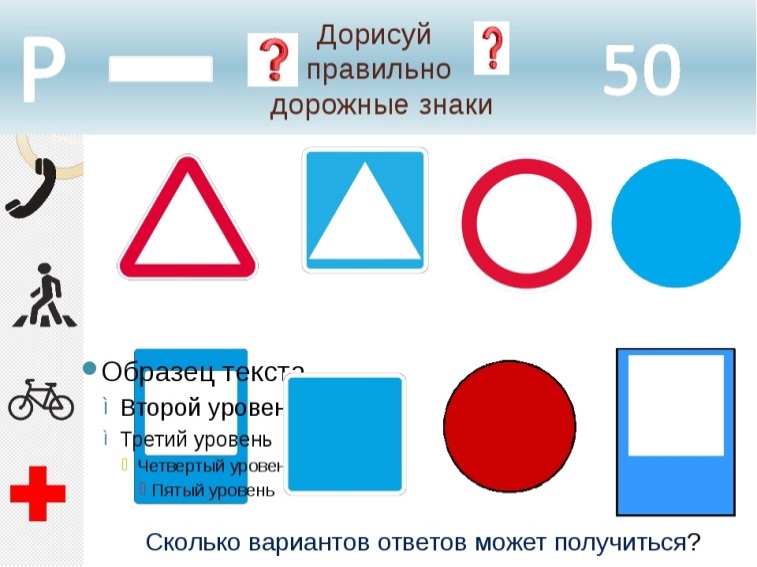 Велосипедное движение запрещено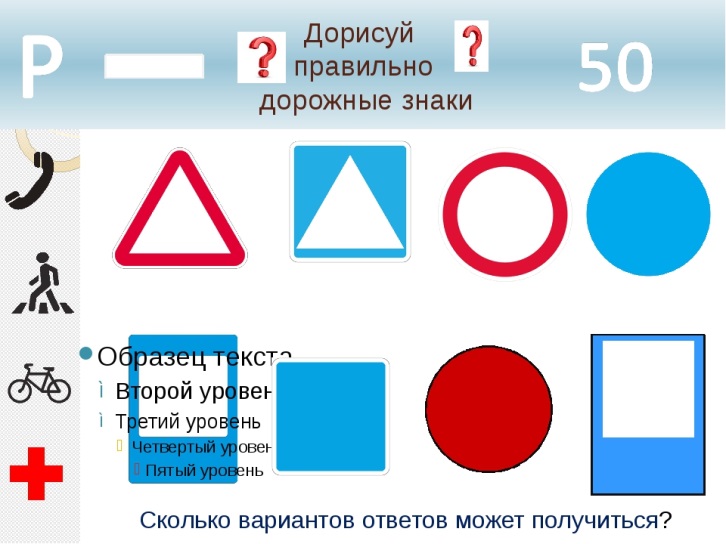 Ремонтные работы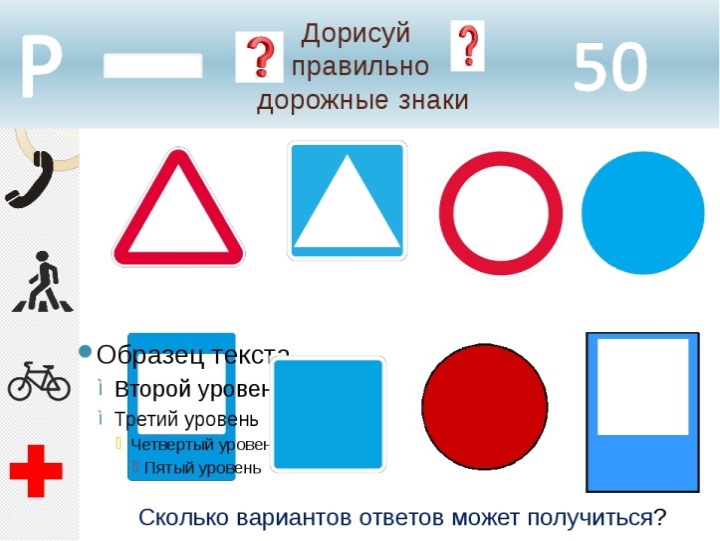 Велосипедная дорожкаПешеходная дорожка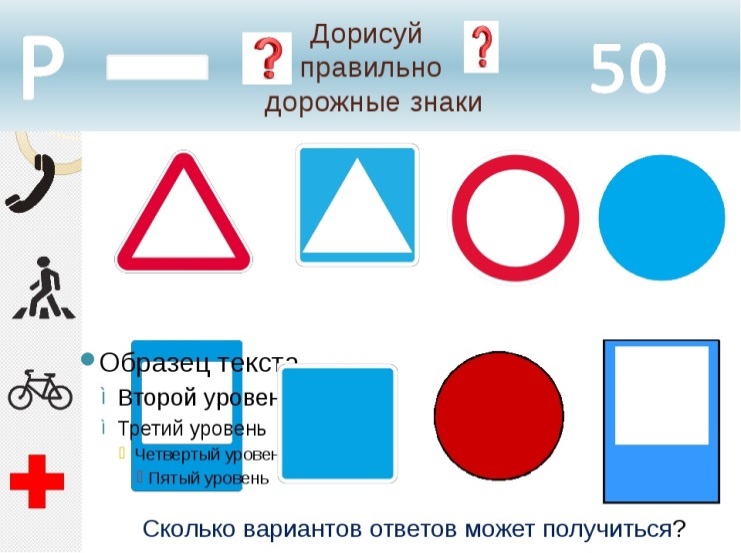 ТелефонПункт первой медицинской помощиПункт питания